22.3.21ScienceL.I. To explain the process of recycling.S.C. *I can identify materials that can be recycled.* I can explain how you can recycle materials.Recycling Sequencing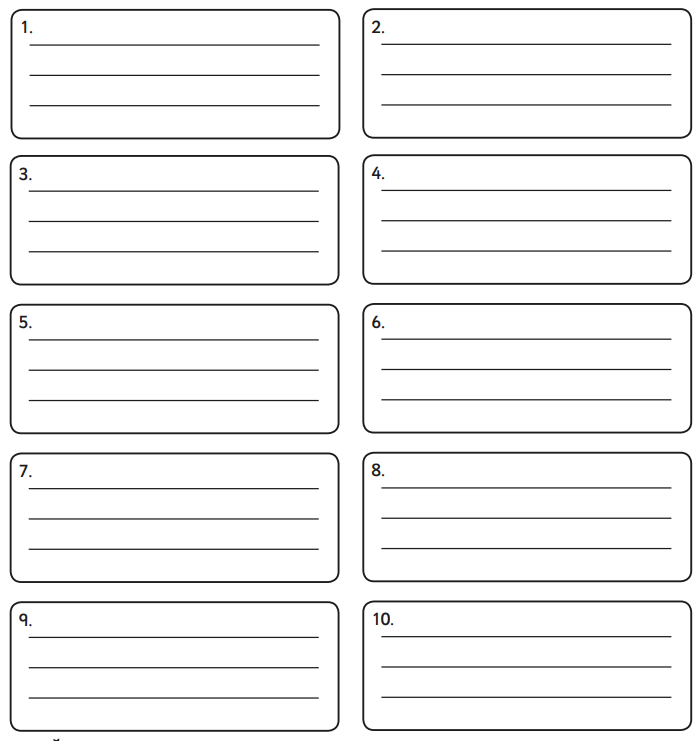 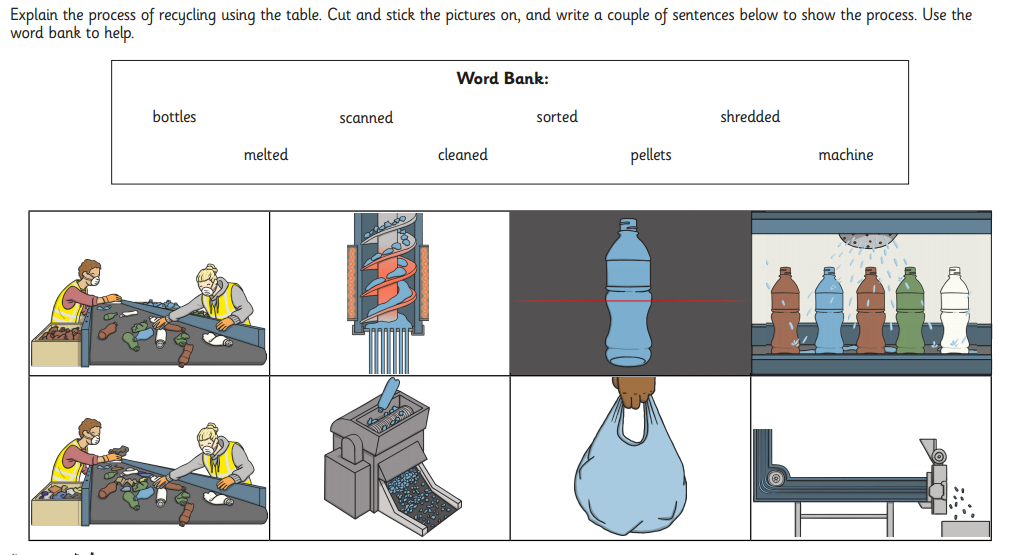 